RESULTADO – TOMADA DE PREÇON° 2023152TP34756HEMUO Instituto de Gestão e Humanização – IGH, entidade de direito privado e sem fins lucrativos, classificadocomo Organização Social, vem tornar público o resultado da Tomada de Preços, com a finalidade de adquirirbens, insumos e serviços para o HEMU - Hospital Estadual da Mulher, com endereço à Rua R-7, S/N, SetorOeste, Goiânia, CEP: 74.125-090.Bionexo do Brasil LtdaRelatório emitido em 07/03/2023 14:14CompradorIGH - HEMU - Hospital Estadual da Mulher (11.858.570/0002-14)Rua R 7, esquina com Av. Perimetral s/n - Setor Oeste - GOIÂNIA, GO CEP: 74.530-020Relação de Itens (Confirmação)Pedido de Cotação : 271444641COTAÇÃO Nº 34756 - ROUPARIA E TECIDOS - HEMU FEV/2023Frete PróprioObservações: *PAGAMENTO: Somente a prazo e por meio de depósito em conta PJ do fornecedor. *FRETE: Só serão aceitas propostas com frete CIF epara entrega no endereço: RUA R7 C/ AV PERIMETRAL, SETOR OESTE, Goiânia/GO CEP: 74.125-120, dia e horário especificado. *CERTIDÕES: AsCertidões Municipal, Estadual de Goiás, Federal, FGTS e Trabalhista devem estar regulares desde a data da emissão da proposta até a data dopagamento. *REGULAMENTO: O processo de compras obedecerá ao Regulamento de Compras do IGH, prevalecendo este em relação a estes termosem caso de divergência.Tipo de Cotação: Cotação NormalFornecedor : Todos os FornecedoresData de Confirmação : TodasFaturamentoMínimoValidade daPropostaCondições dePagamentoFornecedorPrazo de EntregaFrete ObservaçõesCirurgica Goiania EireliGOIÂNIA - GOMarcelo Simoes Gusmao - (62) 99161-7 dias apósconfirmação1R$ 200,000025/02/202330 ddlCIFnull4121diretor@cirurgicagoiania.com.brMais informaçõesProgramaçãode EntregaPreçoUnitário FábricaPreçoProdutoCódigoFabricante Embalagem Fornecedor Comentário JustificativaRent(%) Quantidade Valor Total UsuárioLINHA BRANCAP/ COSTURARETA CONES C/5000 JARDAS572 MT -DaniellyEvelynPereira Da4LINHABRANCA P/COSTURARETA CONESC/ 5000 JARDA- BEL - BELLINHA BRANCAPARA MAQUINADE COSTURACirurgicaGoianiaEireliR$R$R$990,0000168092-UNDnull-20 UnidadeCruz49,5000 0,0000RETA MEDIDA03/03/20235000 JARDAS -415:31572 MEEMCADA CONE -COMP. 100%POLIESTERTROSDaniellyEvelynPereira DaCruzOLEO BRANCOP/ MAQUINADE COSTURA 5LTS - SINGER -SINGEROLEO BRANCOP/ MAQUINA DE 68090COSTURA 5 LTSCirurgicaGoianiaEireliR$R$R$299,9000234-UNDnull-2 Unidade149,9500 0,000003/03/202315:31TECIDO NAPACOURVINSINTETICOREFORCADOAZUL 1,40M -NAPA CORVINREFORÇADO NACOR AZULSINTÉTICO;ETERNA:LARGURA 1,40MT X 1 MT -COMP. FILMEESTUDADOPLASTIFICADO -COMP. DASUPERFICIE 100PVC(POLICLORETODE VINILA -TECIDO NAPACOURVINSINTETICOREFORCADOAZUL -CIPATEX -CIPATEXNÃO ATENDEA FORMA DEPAGAMENTOSOLICITADOPELAINSTITUIÇÃO,SOMENTE AVISTADaniellyEvelynPereira DaCruzCirurgicaGoianiaEireliR$R$R$43110-UNDnull8 Rolo1.350,0000 0,000010.800,000003/03/202315:31COMP. BASE EMPA - ESPESSURA0,80MM -UTILIZADOPARA REVESTIRCOLCHÕESHOSPITALARESDaniellyEvelynPereira DaCruzVELCROBRANCOMACHO/FEMEA25MM X 5M -LOOK HOOK -LOOK HOOKVELCROBRANCOMACHO/FEMEACirurgicaGoianiaEireliR$R$R$68095-UNDnull-50 Metro58,0000 0,00002.900,000025MM X 5M03/03/202315:31TotalParcial:R$880.00.014.989,9000Total de Itens da Cotação: 4Total de Itens Impressos: 4TotalGeral:R$14.989,9000Clique aqui para geração de relatório completo com quebra de página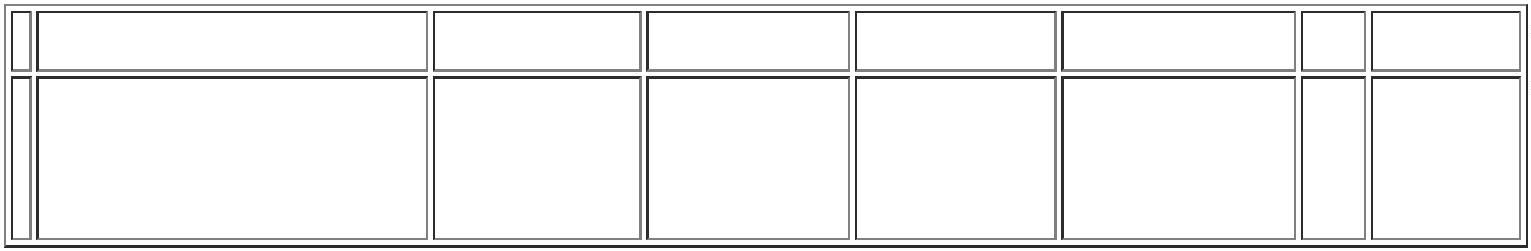 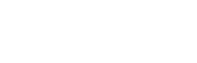 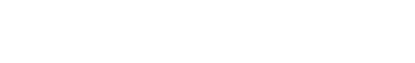 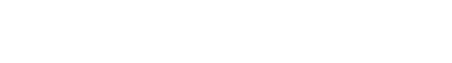 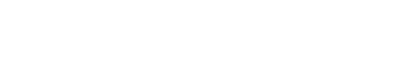 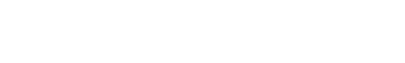 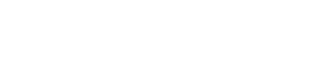 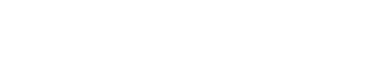 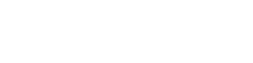 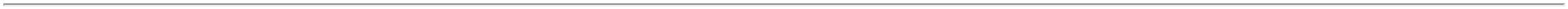 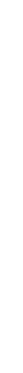 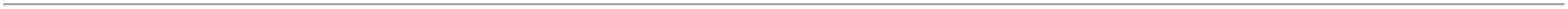 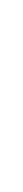 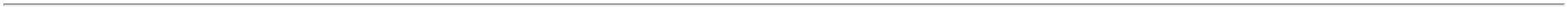 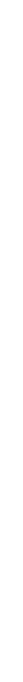 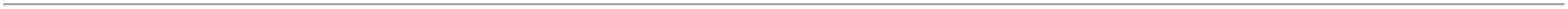 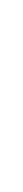 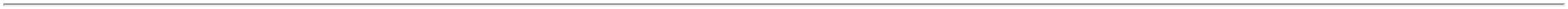 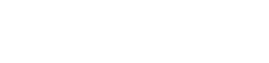 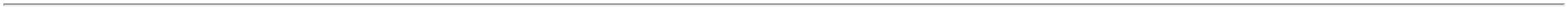 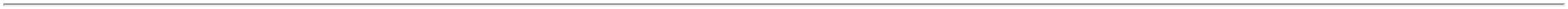 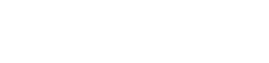 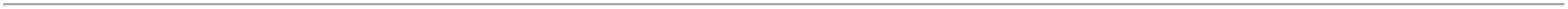 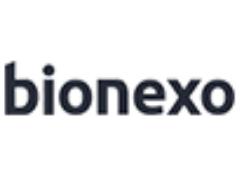 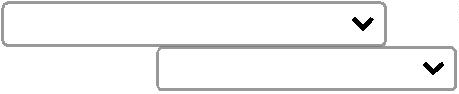 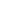 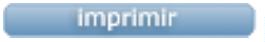 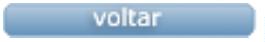 